Zajęcia Rozwijające Kreatywność MuzyczneKlasa IB17,18.06.2020r.Temat: Nauka piosenki ,,Zamawiam słońce, Wakacje, lato”Witam serdecznie na zajęciach, na których nauczymy się piosenek o wakacjach. Zapraszam Bracia Bim Bam Bom  w piosence ,,Zamawiam Słońce Wakacje Lato”https://www.youtube.com/watch?v=vYSQQ1hvnnQ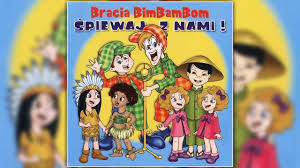 Na piosenkę ,,Przyszło lato” - Piotr Fronczewski, Joanna Trzepiecińska https://www.youtube.com/watch?v=Ls4y1_s5czI 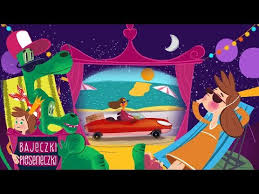 Na koniec zajęć piosenka, która zapewne znacie i lubicie ,,Nie bój się chcieć” z filmu ,,Zwierzogród”https://www.youtube.com/watch?v=QOSoCmcR0Ms 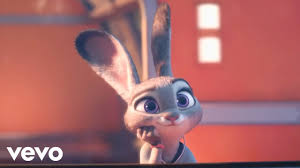 Pozdrawiam i życzę miłej zabawy przy piosenkach o lecieAnna Goleń